Ing. Pavlína Olehlová SERVIS-WChledá do svého týmu ŘIDIČE SERVISNÍHO VOZIDLANáplň práce:Doprava a instalace toaletních kabin a zařízení k zákazníkůmProvádění servisních prací (odsátí fekálií ze sběrného tanku, umytí celé toaletní kabiny, doplnění provozních náplní)Provádění drobných oprav toaletních kabinUdržování pořádku v prostorách skladůPožadujeme:Řidičský průkaz B (průkaz skupiny B-E výhodou)Praxe v řízení malého nákladního vozidla Spolehlivost, samostatnost, časová flexibilita, slušné vystupováníNabízíme:Pracovní poměr na plný úvazek na dobu neurčitouOdpovídající platové ohodnocené 15 000 – 27 000KčPříspěvek na stravu ve formě dietMísto výkonu práce – střední Morava, garáže BeňovV případě vašeho zájmu, životopis prosím zašlete na e-mailovou adresu: pavlina@servis-wc.czVíce informací: Ing. Pavlína Olehlová mob.: 777 604 874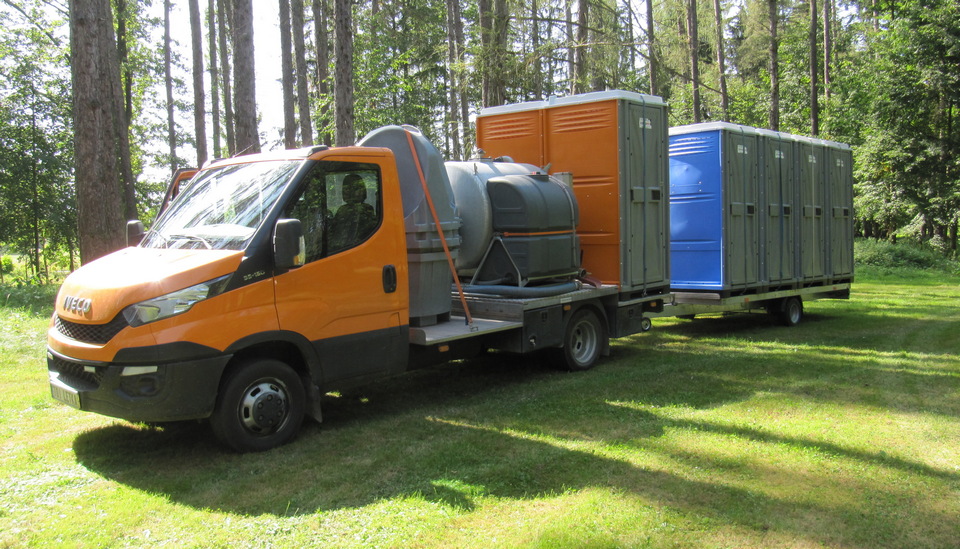 